Additional file 2Fig. S2 Phylogenetic tree of TtGH74 amino acid sequences. Phylogenetic analysis of TtGH74 with the GH74 xyloglucanases which from different source proteins. TtGH74 marked with red box.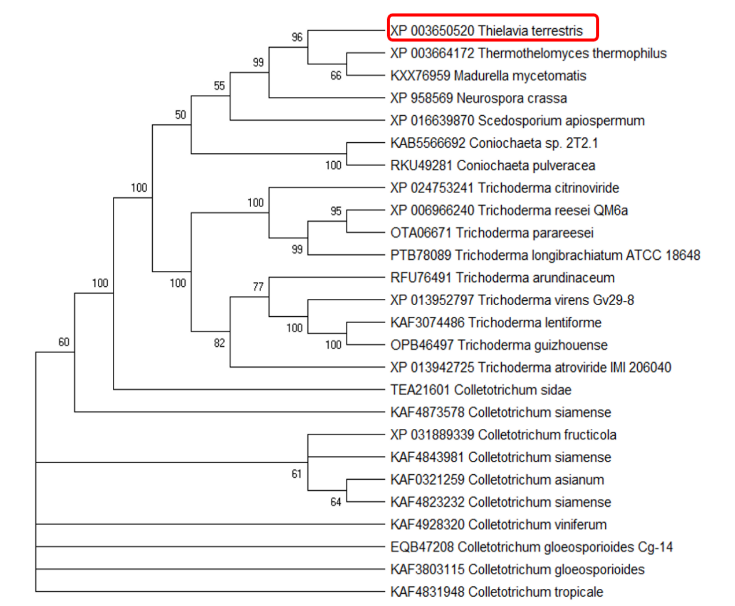 